Republika Hrvatska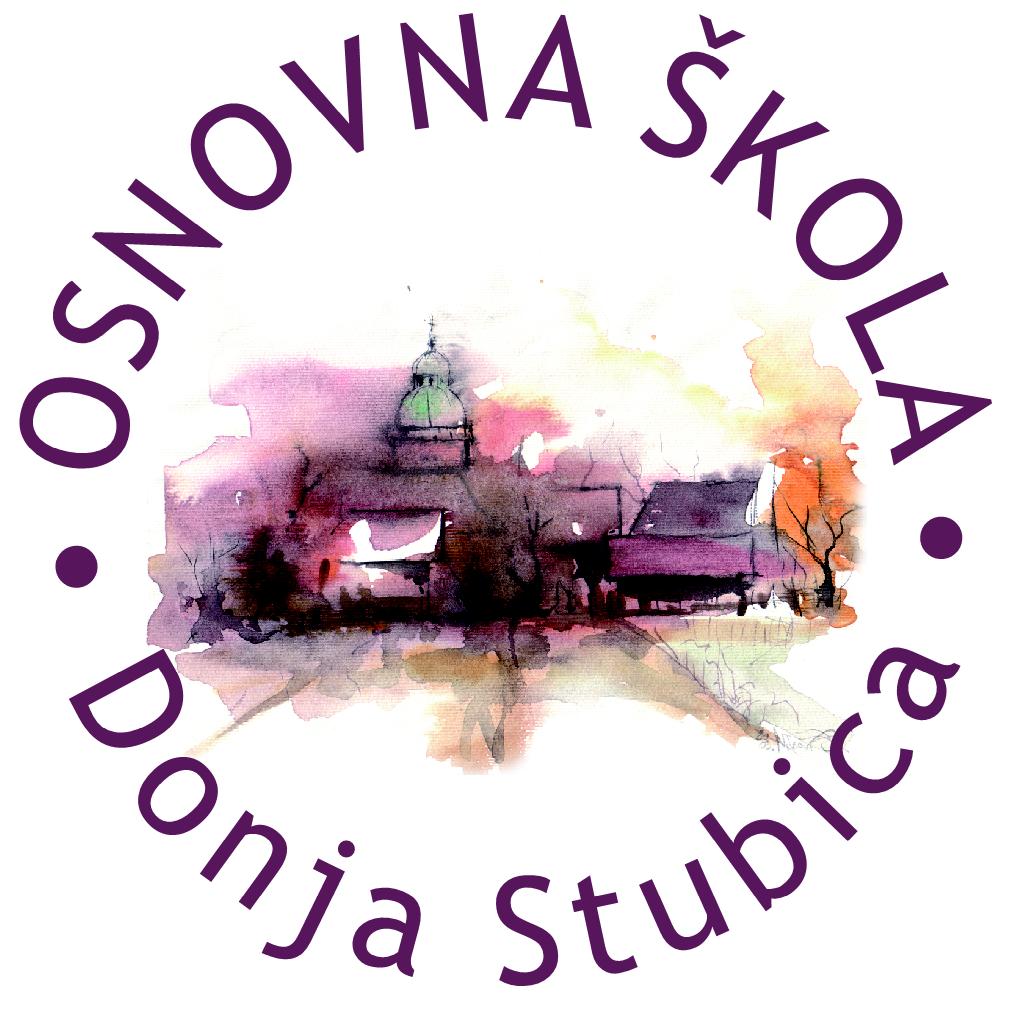 Krapinsko-zagorska županijaOsnovna škola Donja Stubica______________________________________________________________________________KLASA: 007-04/22-02/10URBROJ: 2140-62-01-22-2Z A P I S N I K s dvadeset i prve sjednice Školskog odbora Osnovne škola Donja Stubica održane u elektroničkom obliku 28. prosinca 2022. godine u vremenu od 13.00 do 16.37 satiSjednicu je na temelju članka 47. i članka 49. Statuta Osnovne škole Donja Stubica sazvala predsjednica Školskog odbora Snježana Mezdić, dipl. iur.Sjednici u elektroničkom obliku odazvali su se sljedeći članovi Školskog odbora:Dominik GudanSnježana MezdićAnita PavetićValentina PavalićSjednici u elektroničkom obliku nisu se odazvali:Nikola Gospočić Darko TišljarIvanka ZnikaPredsjednica Školskog odbora Snježana Mezdić predložila je sljedeći dnevni red:Usvajanje zapisnika s dvadesete sjednice Školskog odboraDonošenje II. izmjene i dopune Pravilnika o korištenju školskog prostoraDonošenje I. izmjene Pravilnika o provedbi postupaka jednostavne nabave robe, radova i uslugaRaznoZamolila je članove Školskog odbora da svoje očitovanje dostave u elektroničkom obliku na e-mail: snjezanamezdic@gmail.com  od 13.00 do 17.00 sati.Članovi Školskog odbora elektroničkim putem jednoglasno su s četiri (4) glasa prihvatili dnevni red.Točka 1.Zapisnik s dvadesete sjednice Školskog odbora dostavljen je članovima Školskog odbora u radnom materijalu uz poziv na sjednicu.Članovi Školskog odbora elektroničkim putem jednoglasno su s četiri (4) glasa usvojili  Zapisnik s dvadesete sjednice Školskog odbora.Točka 2.Prijedlog II. izmjene i dopune Pravilnika o korištenju školskog prostora dostavljen je članovima Školskog odbora u radnom materijalu uz poziv na sjednicu.Članovi Školskog odbora elektroničkim putem jednoglasno su s četiri (4) glasa donijeli O D L U K Ukojom se usvaja Prijedlog i donosi II. izmjena i dopuna Pravilnika o korištenju školskog prostora.Ova Odluka stupa na snagu danom donošenja.Točka 3.Prijedlog I. izmjene Pravilnika o provedbi postupaka jednostavne nabave robe, radova i usluga dostavljen je članovima Školskog odbora u radnom materijalu uz poziv na sjednicu.Članovi Školskog odbora elektroničkim putem jednoglasno su s četiri (4) glasa donijeli O D L U K Ukojom se usvaja Prijedlog i donosi I. izmjena Pravilnika o provedbi postupaka jednostavne nabave robe, radova i usluga.Ova Odluka stupa na snagu danom donošenja.Točka 4.Pod točkom razno nije bilo nikakvih pitanja niti prijedloga.Sjednica je završena u 16.37 sati-dostavljeno posljednje očitovanje u elektroničkom obliku.Prilozi:Očitovanja članova Školskog odbora u elektroničkom oblikuII. izmjena i dopuna Pravilnika o korištenju školskog prostora i OdlukaI. izmjena Pravilnika o provedbi postupaka jednostavne nabave robe, radova i usluga i OdlukaDOSTAVITI:Članovima Školskog odboraZa objavu na oglasnoj ploči i mrežnoj stranici školePismohraniZAPISNIČARKA:					          PREDSJEDNICA ŠKOLSKOG ODBORA:Andrijana Habjanec Sinković				          Snježana Mezdić, dipl. iur.	   __________________________			           ____________________________U Donjoj Stubici, 28. prosinca 2022._____________________________________________________________________________________________________A: Toplička 27, Donja Stubica ǀ T/F: +385 49 286 201 ǀ @: ured1@os-donja-stubica.skole.hr ǀ W: os-donja-stubica.hr  OIB: 26580296546 ǀ MB: 03033074 ǀ IBAN: HR7423600001101420943, Zagrebačka banka d.d.